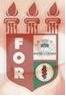 PLANILHA PARA CADASTROS DE LIVROS  BIBLIOTECA MARIA APARECIDA POURCHET CAMPOS        Classificação:      616.314                                   Código:	 3306 Cutter:        C217a                                                Data: Turma 2014Autor(s): Ana Cândido                 Laís Laura CoutoTitulo: Avaliação do conhecimento de alunos de odontologia frente à avulsão dentáriaOrientador(a): Profª. Drª. Sandra SayãoCoorientador(a): Edição:  1ª        Editora  Ed. Do Autor     Local:  Recife    Ano:  2014  Páginas:  46Notas:  TCC – 1ª Turma graduação - 2014